لجنة مناهضة التعذيب		قرار اعتمدته اللجنة بموجب المادة 22 من الاتفاقية، بشأن البلاغ رقم 781/2016* **بلاغ مقدم من:	ه. ه. (يمثله محام، رابن ناندو ليين)‬‬الشخص المدعى أنه ضحية:	صاحب الشكوىالدولة الطرف:	هولنداتاريخ تقديم الشكوى:	4 تشرين الثاني/نوفمبر 2016 (تاريخ الرسالة الأولى)‬‬‬المسألة الموضوعية:	خطر التعذيب وتسليم صاحب الشكوى إلى جمهورية إيران الإسلامية‬‬	قررت اللجنة في جلستها المعقودة في 10 تشرين الثاني/نوفمبر ٢٠١٧ وقف النظر في البلاغ رقم 781/2016، بعد ما تبيّن أن صاحب الشكوى غادر هولندا وأن محاميه تنازل عن تمثيله قانونياً بعد ما عجز عن الاتصال به.الأمم المتحدةCAT/C/62/D/781/2016Distr.: General9 January 2018ArabicOriginal: English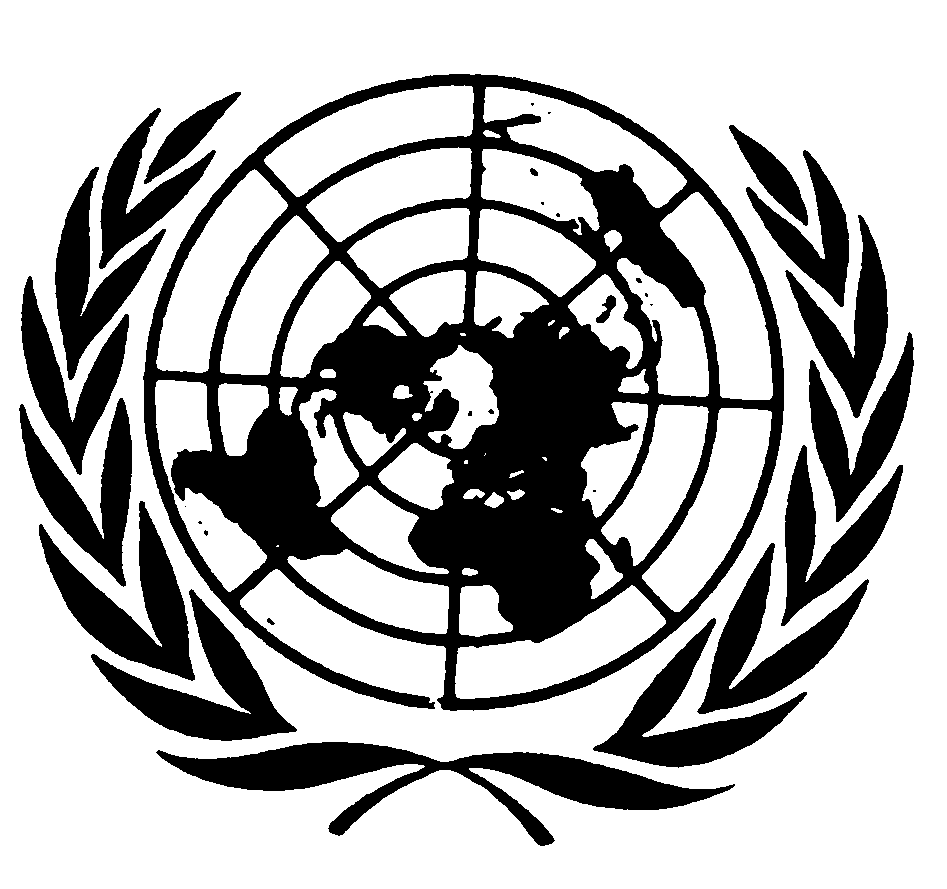 اتفاقية مناهضة التعذيب وغيره من ضروب المعاملة أو العقوبة القاسية أو اللاإنسانية أو المهينةDistr.: General9 January 2018ArabicOriginal: English